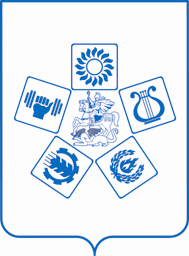                 АДМИНИСТРАЦИЯ                        МУНИЦИПАЛЬНОГО ОБРАЗОВАНИЯ                  ЛЮБЕРЕЦКИЙ МУНИЦИПАЛЬНЫЙ РАЙОН
                                  МОСКОВСКОЙ ОБЛАСТИ                                ПОСТАНОВЛЕНИЕ 23.03.2017                                                                                                        № 904-ПА	                                                                                             г. Люберцы Об утверждении регламента по сопровождению инвестиционных проектов в муниципальном образовании городской округ Люберцы Московской областиВ соответствии с Федеральным законом от 06.10.2003 № 131 – ФЗ «Об общих принципах организации местного самоуправления в Российской Федерации», Федеральным законом от 25.02.1999 № 39-ФЗ "Об инвестиционной деятельности в Российской Федерации, осуществляемой в форме капитальных вложений", Законом Московской области от 28.12.2016 № 183/2016-ОЗ «Об организации местного самоуправления на территории Люберецкого муниципального района»,  Уставом муниципального образования Люберецкий муниципальный район Московской области,  постановляю:Утвердить Регламент по сопровождению инвестиционных проектов в муниципальном образовании городской округ Люберцы Московской области, форму заявления на оказание информационно-консультационного и организационного сопровождения инвестиционного проекта в муниципальном образовании городской округ Люберцы Московской области (прилагаются).Установить, что функции уполномоченного органа по сопровождению инвестиционных проектов в муниципальном образовании городской округ Люберцы Московской области осуществляет управление инвестиций, промышленности и социально-трудовых отношений администрации Люберецкого муниципального района Московской области. 3.   Ответственным за реализацию функции уполномоченного органа по сопровождению инвестиционных проектов в муниципальном образовании городской округ Люберцы Московской области назначить начальника управления инвестиций, промышленности и социально-трудовых отношений администрации Люберецкого муниципального района Московской области.4. Опубликовать настоящее Постановление в средствах массовой информации и на официальном сайте администрации Люберецкого муниципального района Московской области.5. Контроль за исполнением настоящего Постановления возложить на заместителя  Руководителя  администрации  Люберецкого муниципального района Передерко А.В.Руководитель администрации 					И.Г. НазарьеваУтвержден
Постановлением администрации 
муниципального образования 
Люберецкий муниципальный район 
Московской области от 23.03.2017  № 904-ПАРегламент по сопровождению инвестиционных проектов в муниципальном образовании городской округ Люберцы Московской областиI. Общие положения1. В целях обеспечения высокой инвестиционной привлекательности территории муниципального образования городской округ Люберцы Московской области (далее - городской округ Люберцы) настоящий Регламент определяет условия, сроки и последовательность действий органов администрации Люберецкого муниципального района по оказанию информационно-консультационного и организационного содействия субъектам инвестиционной деятельности, реализующим и (или) планирующим реализацию инвестиционных проектов (далее - Сопровождение инвестиционного проекта, Сопровождение инвестора).       Регламент основан на организации взаимодействия с инвесторами по принципу "одного окна" и направлен на унификацию необходимых действий инвесторов, снижение административных барьеров при реализации инвестиционных проектов.2. В целях настоящего Регламента используются следующие понятия:
 - инвестиционный проект - обоснование экономической целесообразности, объема и сроков осуществления капитальных вложений, в том числе необходимая проектная документация, разработанная в соответствии с законодательством Российской Федерации, а также описание практических действий по осуществлению инвестиций (бизнес-план);- инвестор - субъект инвестиционной деятельности, реализующий или планирующий реализацию инвестиционного проекта за счет собственных или привлеченных средств, за исключением средств бюджета городского округа Люберцы, приобретающий имущественные права на создаваемые и (или) модернизируемые в результате реализации инвестиционного проекта объекты капитальных вложений;- инвестиционная площадка - земельный участок, расположенный на территории городского округа Люберцы, в том числе с расположенными на нем строениями и инженерной инфраструктурой, имеющий свободные производственные, хозяйственные площади, на которых возможна реализация инвестиционного проекта;-  сопровождение инвестиционных проектов - комплекс последовательных действий по оказанию информационно-консультационного и организационного содействия инвесторам в реализации инвестиционных проектов.II. Формы сопровождения инвестиционных проектов3. Сопровождение инвестора, реализующего и (или) планирующего реализовать инвестиционный проект, осуществляется в форме оказания консультационной, информационной, административной и организационной помощи, способствующей:- оперативному рассмотрению обращений инвесторов при обращении в администрацию Люберецкого муниципального района за получением разрешительных документов;- оперативному решению вопросов, возникающих в ходе реализации инвестиционного проекта;- организации переговоров, встреч, совещаний, консультаций, направленных на решение вопросов, возникающих в процессе реализации инвестиционного проекта;- реализации инвестиционных проектов, в том числе на принципах муниципально-частного партнерства;- информированию об инвестиционных проектах и о предлагаемых инвестиционных площадках  на территории г.о. Люберцы 
через инвестиционный портал администрации Люберецкого муниципального района в информационно-телекоммуникационной сети "Интернет" «Люберецкий инвестиционный портал» (http://invest.lubreg.ru/).III. Порядок сопровождения инвестиционных проектов по принципу «одного окна»4. Инвестор в целях реализации инвестиционного проекта и организации сопровождения инвестиционного проекта направляет в уполномоченный орган письменное обращение (обращение в электронном виде) по утвержденной форме (в соответствии с Приложением) (далее - Заявка) для оказания ему на бесплатной основе практической и методической (консультационной) помощи в реализации проекта с изложением намерения реализации инвестиционного проекта.5. Заявка может быть подана инвестором:а) в электронном виде путем заполнения ее формы, размещенной на инвестиционном портале администрации Люберецкого муниципального района «Люберецкий инвестиционный портал» (http://invest.lubreg.ru/);б)   по электронной почте (lub-prom@yandex.ru);в) на бумажном носителе через  Муниципальное автономное учреждение "Люберецкий многофункциональный центр предоставления государственных и муниципальных услуг" муниципального образования Люберецкий муниципальный район  (МАУ «Люберецкий МФЦ»).6. Уполномоченный орган в срок не более 12 рабочих дней со дня регистрации Заявки, полученной способами, указанными в пункте  5 настоящего Регламента, осуществляет ее предварительное рассмотрение, в ходе которого устанавливает полноту заполнения всех разделов Заявки и направляет инвестору информационное уведомление о результатах рассмотрения.7. Уполномоченный орган с момента получения обращения инвестора осуществляет следующие действия:- обменивается с инвестором контактными данными для оперативной связи;
- при необходимости определяет дату личной встречи с представителем инвестора;
- при необходимости запрашивает у инвестора дополнительную информацию о проекте;-  после принятия администрацией Люберецкого муниципального района решения о подписании соглашения  о сотрудничестве  (далее – Соглашение) с инвестором, планирующим реализацию и  (или) реализующим инвестиционный проект на территории муниципального образования городской округ Люберцы, уполномоченный орган готовит проект Соглашения и согласовывает его с инвестором.                   8. Обязательным условием осуществления сопровождения  инвестиционного проекта является представление инвестором запрашиваемых уполномоченным органом сведений и параметров о реализуемом и (или) планируемом к реализации инвестиционном проекте 
(в соответствии с Приложением),  а также периодическом предоставлении информации о ходе его подготовки и реализации.IV. Комплекс мероприятий по сопровождению инвестиционных проектов9. Уполномоченный орган в процессе сопровождения инвестиционных проектов:-  	содействует информационному продвижению инвестиционного проекта (продукции) в том числе  через инвестиционный портал администрации Люберецкого муниципального района «Люберецкий инвестиционный портал» (http://invest.lubreg.ru/).- 	готовит предложения инвестору по инвестиционной площадке "браунфилд" или "гринфилд" для реализации инвестиционного проекта;
- 	организует встречу инвестора и собственника инвестиционной площадки и участвует в переговорах (по необходимости);- 	информирует инвестора о возможных формах поддержки инвестиционной деятельности, о перечне необходимых для этого документов, организует консультации с соответствующими органами администрации Люберецкого муниципального района и органами исполнительной власти Московской области, к компетенции которых отнесены вопросы предоставления мер государственной и муниципальной поддержки инвестиционной деятельности;- 	оказывает содействие  инвестору при оформлении документов по техническому присоединению к инженерным сетям водоснабжения, теплоснабжения, электроснабжения и газоснабжения.        10. Представители отраслевых (функциональных) и территориальных органов администрации Люберецкого муниципального района должны оказывать уполномоченному органу и сопровождаемому им инвестору необходимую информационно-консультационную и организационную помощь.
         11. При необходимости уполномоченный орган администрации Люберецкого муниципального района готовит письменные обращения в Правительство Московской области (министерства, департаменты, инспекции), ресурсоснабжающие организации для решения вопросов, связанных с реализацией инвестиционного проекта.
        12. Ответственность за достоверность сведений и параметров, характеризующих инвестиционный проект, представленных в уполномоченный орган администрации Люберецкий муниципальный район, несет инвестор.V. Заключительные положения         13. Сопровождение инвестора при реализации инвестиционных проектов осуществляется в порядке, установленном действующим законодательством.
         14. К сопровождению инвестиционного проекта могут быть привлечены хозяйствующие субъекты, осуществляющие финансово-технический аудит, предоставляющие экспертные, консультационные, инжиниринговые услуги, а также специализированные центры и агентства, сторонние организации для участия в проведении презентационных мероприятий.
         Привлечение указанных хозяйствующих субъектов к сопровождению инвестиционного проекта осуществляется в соответствии с действующим законодательством.
         15. Информация о ходе реализации инвестиционных проектов размещается в сети "Интернет" на инвестиционном портале администрации Люберецкого муниципального района «Люберецкий инвестиционный портал» (http://invest.lubreg.ru/).Утверждена Постановлением
администрации Люберецкого муниципального района от  23.03.2017   № 904-ПАФорма заявки    								Руководителю
______________________________                    _________________________
______________________________                    _________________________
(полное наименование инвестора,                    (уполномоченный орган)
представляющего заявление, или
на фирменном бланке ЮЛ или ИП)
Заявление на оказание информационно-консультационного и организационного сопровождения инвестиционного проектаВ целях реализации инвестиционного проекта прошу провести
информационно-консультационное и организационное сопровождение
инвестиционного проекта: __________________________________________________________________________________________________________________________________________________________
                                        (наименование инвестиционного проекта)I. Информация об инвесторе:II. Цель обращения:
Рассмотрение возможности оказания поддержки в реализации инвестиционного проекта в форме:III. Информация об инвестиционном проекте:Перечень прилагаемых документов:
__________________________________________________________________________________________________________________________________________________________
_____________________________________________________________________________
____________________________________ _________________ ____________(должность руководителя)                                (подпись)                     (ФИО)
М.П.
_____________________
(дата подачи заявления)Полное наименование инвестораСокращенное наименование инвестораЮридический адрес/почтовый адресОГРН/ОГРНИПДата и место государственной регистрацииИНН/КППТелефон, факс, e-mail, сайт в сети "Интернет"Ф.И.О. руководителяФ.И.О. главного бухгалтераДолжность, Ф.И.О., телефон, факс, e-mail контактного лица от организацииФормы поддержкиНужное отметить "V"1. Предоставление информационно-консультационной поддержки, в т.ч.:
1.1. обеспечение инвестора информацией о возможностях размещения инвестиционного проекта (инвестиционные площадки, организации, готовые рассматривать предложения о сотрудничестве, и т.д.), информацией о социально-экономическом положении, кадровом потенциале муниципального образования, транспортных схемах и т.д.;
1.2. предоставление информации о возможных инструментах поддержки инвестиционной деятельности;
1.3. консультирование инвестора по вопросам, связанным с реализацией инвестиционного проекта, о потенциальных возможностях, которые инвестор может использовать при реализации инвестиционного проекта (кооперация с существующими предприятиями, функционирующими в муниципальном образовании, и т.д.);
1.4. обеспечение инвестора информацией о возможных льготах и гарантиях;
1.5. размещение инвестиционного проекта на Инвестиционном портале администрации Люберецкий муниципальный район «Люберецкий инвестиционный портал» (http://invest.lubreg.ru/) 2. Организационная поддержка, в т.ч. оказание содействия:
2.1. в организации осмотра инвестором инвестиционных площадок, проведении переговоров с собственниками площадок, с ресурсоснабжающими компаниями, потенциальными партнерами и т.д.;
2.2. в оперативном рассмотрении обращений инвестора в администрацию Люберецкого муниципального района, в том числе за получением обязательных разрешений (разрешение на строительство, разрешение на ввод в эксплуатацию и т.д.);
2.3. в рассмотрении инвестиционного проекта межведомственными комиссиями Московской области;
2.4. в оперативном решении вопросов, возникающих в ходе подготовки и реализации инвестиционного проекта;
2.5. в организации переговоров, встреч, совещаний, консультаций, направленных на решение вопросов, возникающих в процессе подготовки и реализации инвестиционного проекта№ п/пПараметры проектаОписание параметров проекта1Стадия проработки проекта, имеющиеся документы по проекту (перечислить какие: финансово-экономическая модель, бизнес-план, анализ отрасли и конкурентной среды, другие)2Предполагаемое место реализации инвестиционного проекта3Наличие/отсутствие земельного участка для реализации проекта (при наличии указать права на земельный участок, кадастровый номер, геокоординаты (с яндекс-карты)/при отсутствии - необходимые параметры (характеристики))4Цель инвестиционного проекта5Объем инвестиционных вложений по проекту, тыс. руб., в том числе:5.1собственные средства, тыс. руб.5.2привлеченный средства, тыс. руб.5.3ожидаемая поддержка за счет средств бюджета, тыс. руб.5.4не определен источник финансирования (необходимо изыскать), тыс. руб.6Срок реализации инвестиционного проекта, в том числе:6.1подготовительный период (выбор места, разработка ПСД и РД, экспертиза, разрешение на строительство), месяцев6.2период строительства (реконструкции), месяцев6.3ввод объекта в эксплуатацию, месяц, год7Срок выхода на проектную мощность, месяц, год8Плановый срок окупаемости инвестиционного проекта: включает в себя период со дня начала финансирования по проекту до дня, когда разность между накопленной суммой чистой прибыли с амортизационными отчислениями и объемом инвестиционных затрат приобретает положительное значение, месяцев9Планируемый объем выпуска продукции/оказываемых услуг (проектная мощность):9.1в натуральном выражении в год, ед. продукции (работ, услуг)9.2в стоимостном выражении в год, тыс. руб.10Количество рабочих мест, создаваемых в ходе реализации инвестиционного проекта, всего (ед.), в том числе по годам (этапам)11Налоговые и прочие отчисления в бюджеты различных уровней бюджетной системы Российской Федерации после реализации проекта (тыс. рублей), в том числе по годам (этапам)